PEA AND LENTIL SURVEY NOVEMBER 2015PEA AND LENTIL SURVEY NOVEMBER 2015PEA AND LENTIL SURVEY NOVEMBER 2015PEA AND LENTIL SURVEY NOVEMBER 2015PEA AND LENTIL SURVEY NOVEMBER 2015OMB No. 0535-0002Approval Expires: 8/31/2015Project Code: 939   QID: SMetaKey: OMB No. 0535-0002Approval Expires: 8/31/2015Project Code: 939   QID: SMetaKey: 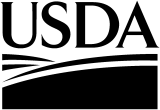 United StatesDepartment ofAgriculture 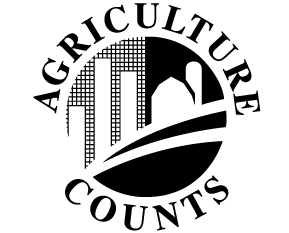 NATIONALAGRICULTURALSTATISTICSSERVICEUSDA/NASS - MontanaMountain RegionP.O. Box 150969
Lakewood, CO  80215-0969Phone: 1-800-392-3202Fax: 1-866-314-4029E-mail: NASSRFOMTR@nass.usda.govUSDA/NASS - MontanaMountain RegionP.O. Box 150969
Lakewood, CO  80215-0969Phone: 1-800-392-3202Fax: 1-866-314-4029E-mail: NASSRFOMTR@nass.usda.govUSDA/NASS - MontanaMountain RegionP.O. Box 150969
Lakewood, CO  80215-0969Phone: 1-800-392-3202Fax: 1-866-314-4029E-mail: NASSRFOMTR@nass.usda.govPlease make corrections to name, address and ZIP Code, if necessary.We need your assistance to insure accurate estimates for dry edible peas, Austrian winter peas and lentils. Acreage and production estimates will be released November 8 in the November Crop Report.The information you provide will be used for statistical purposes only. In accordance with the Confidential Information Protection provisions of Title V, Subtitle A, Public Law 107–347 and other applicable Federal laws, your responses will be kept confidential and will not be disclosed in identifiable form to anyone other than employees or agents. By law, every employee and agent has taken an oath and is subject to a jail term, a fine, or both if he or she willfully discloses ANY identifiable information about you or your operation. Response is voluntary.According to the Paperwork Reduction Act of 1995, an agency may not conduct or sponsor, and a person is not required to respond to, a collection of information unless it displays a valid OMB control number. The valid OMB number is 0535-0213.  The time required to complete this information collection is estimated to average 10 minutes per response, including the time for reviewing instructions, searching existing data sources, gathering and maintaining the data needed, and completing and reviewing the collection of information.INSTRUCTIONS:	Report all Dry Edible Peas, Lentils and Austrian Winter Peas for the farm listed on the label.					Include both green and yellow varieties as dry edible peas.2015Acres PlantedAcres Harvested and to be HarvestedYield per Harvested AcreTotal Production2015ACRESACRESPOUNDS PER ACREHUNDRED WEIGHTDry and Edible Peasgreen and yellow varieties . . . . . . . . 101102103104Lentils . . . . . . . . . . . . . . . . . . . . . . . 201202203204Austrian Winter Peas . . . . . . . . . . 301302303304Respondent Name:9911Phone:  (		)9910          MM        DD        YYDate:        __ __    __ __    __ __THANK YOU FOR YOUR COOPERATIONOFFICE USE ONLYOFFICE USE ONLYOFFICE USE ONLYOFFICE USE ONLYOFFICE USE ONLYOFFICE USE ONLYOFFICE USE ONLYOFFICE USE ONLYOFFICE USE ONLYOFFICE USE ONLYOFFICE USE ONLYOFFICE USE ONLYOFFICE USE ONLYOFFICE USE ONLYOFFICE USE ONLYResponseResponseRespondentRespondentModeModeEnum.Eval.R. UnitChangeOffice Use for POIDOffice Use for POIDOffice Use for POIDOffice Use for POIDOffice Use for POID1-Comp2-R3-Inac4-Office Hold5-R – Est6-Inac – Est7-Off Hold – Est99011-Op/Mgr2-Sp3-Acct/Bkpr4-Partner9-Oth99021-Mail2-Tel3-Face-to-Face4-CATI5-Web6-e-mail7-Fax8-CAPI19-Other99039998990099219985 9989       __  __  __  -  __  __  __  -  __  __  __ 9989       __  __  __  -  __  __  __  -  __  __  __ 9989       __  __  __  -  __  __  __  -  __  __  __ 9989       __  __  __  -  __  __  __  -  __  __  __ 9989       __  __  __  -  __  __  __  -  __  __  __1-Comp2-R3-Inac4-Office Hold5-R – Est6-Inac – Est7-Off Hold – Est99011-Op/Mgr2-Sp3-Acct/Bkpr4-Partner9-Oth99021-Mail2-Tel3-Face-to-Face4-CATI5-Web6-e-mail7-Fax8-CAPI19-Other990399989900992199851-Comp2-R3-Inac4-Office Hold5-R – Est6-Inac – Est7-Off Hold – Est99011-Op/Mgr2-Sp3-Acct/Bkpr4-Partner9-Oth99021-Mail2-Tel3-Face-to-Face4-CATI5-Web6-e-mail7-Fax8-CAPI19-Other99039998990099219985Optional UseOptional UseOptional UseOptional UseOptional Use1-Comp2-R3-Inac4-Office Hold5-R – Est6-Inac – Est7-Off Hold – Est99011-Op/Mgr2-Sp3-Acct/Bkpr4-Partner9-Oth99021-Mail2-Tel3-Face-to-Face4-CATI5-Web6-e-mail7-Fax8-CAPI19-Other9903999899009921998599079908990899069916S/E NameS/E NameS/E NameS/E NameS/E NameS/E Name